Green Lane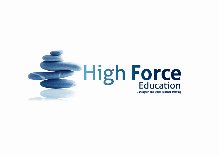 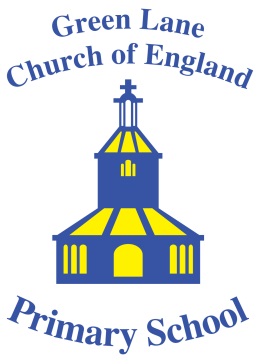 DL12 8LGTel: 01833 690298Fax 01833 690316Email: greenlane@durhamlearning.netWebsite: www.greenlane.durham.sch.ukHeadteacher: Mr R GoffeeDUTIES AND RESPONSIBILITIES SPECIFIC TO THIS POST:Leadership and StrategyFull member of the Senior Leadership Team offering financial, human resources, facilities management and school management systems support and advice as requiredImprove and develop financial statements, forecasts and best value proceduresAttend Senior Leadership Team, full Governing Body and appropriate Governors’ sub-committee meetings Act as Personal Assistant to HeadteacherEnsure that the school makes the best possible use of resources availableLiaise with the caretaker to ensure the school is fit for purposeEnsure that the school is fully prepared to meet external auditing and OFSTED requirementsLiaise with the relevant members of the LALead and manage all administrative staffFinanceAssist the Headteacher with budget setting and financial projectionsPreparation of detailed budgets for expenditure delegated to the school in accordance with any guidance provided by Durham LAMonitoring the expenditure and advising the Headteacher / Finance Committee of possible under / over spending whilst providing options for varying expenditureOrdering of supplies and equipment for the school including the issuing of invoices and ensuring settlement of accountsPreparation of work specifications for tender, assisting with the selection of contractors and negotiating, managing and monitoring contracts in accordance with DCC guidelinesPreparation and maintenance of such reports, records and accounts as are required in conjunction with the school’s computerised accounting systems (SIMS)Completing and submitting monthly timesheets for staff and supply teachersEnsuring the proper collection, reconciliation and banking of any monies received by the school either from Durham LA or from other sourcesEnsure all expenditure is correctly coded to ensure maximum use of all budgets and grants.Ensuring all staff are aware of projected under / over spendingUndertaking other duties in connection with the administration of the scheme of financial delegation as may become necessary and as discussed and agreed with the post holderThe operation of all bank accounts, ensuring that a full reconciliation is undertaken at least once per monthPreparation of invoices, service level agreements and collection of fees and other duesPreparation of all financial returns for the DfE, LA, and other central and local government agencies within statutory deadlinesSeeking professional advice on appropriate insurance for the school, implementing the approved insurances and handling any claims that may ariseAct as Finance officer for High Force Education SCITT, ensuring sound and appropriate financial governance and risk management arrangements are in place, preparing and monitoring of budgets and ensuring the delivery of annual accountsHuman Resources ManagementPreparation of contracts and all other documents relating to staff employmentMaintain and update personnel database and Single Central RegisterEnsure Performance Management is carried out for all support staffTake part in Performance ManagementAdvise staff of their annual pay awardsInvestigate staff pay queries on their behalfImplement and participate in the induction of new staffAdvise the Headteacher on all personnel issuesMaintain awareness of current practices by attending training sessions as requiredProvide advice for Governors on salaries, expenses, sickness, maternity procedures, redundancy and other HR mattersMaintain confidential staff records and ensure that staff records held in the school by others are kept confidentialProvide leadership and guidance for staff, including direct line management responsibility where appropriate – administrative, technicians, caretaker and cleaners and lunchtime supervisorsAdministration of the recruitment process for all new appointmentsOversee CPD, arrange staff development courses etcFacility and Property ManagementEnsure the supervision of relevant planning and construction processes is undertaken in line with contractual obligationsEnsure the safe maintenance and security operation of all school premises Manage the maintenance of the school site including the purchase and repair of all furniture and fittings Ensure the continuing availability of utilities, site services and equipmentEnsure that maintenance of an assets registerFollow sound practices in estate management and grounds maintenance Monitor, assess and review contractual obligations for outsourced school services Ensure ancillary services e.g. catering, cleaning, etc., are monitored and managed effectively Manage the letting of school premises to external organisations, for the development of the extended services and local community requirementsWhole School AdministrationAnswer day to day queries from staff, parents and visitorsOpen and distribute emails to the school as well as internal and external mailCollate information to produce weekly newsletter and certificates, school website and prospectus in liaison with the HeadteacherMaintain confidentiality and security of information at all times and be aware of the requirements of GDPRMaintain up-to-date licences as required by the schoolCo-ordinate school photographs, sales of uniform and other similar tasks including timetabling ensuring best value for moneyManage the school’s administrative computer network, the implementation of appropriate Management Information Systems and the full computerisation of the administration, accounting and record systemsManage the administrative function school reception, reprographics, records and telephonesMinute meetings when requiredMaintain pupil records including when appropriate, assessment data for statutory returnsCo-ordinate an efficient system for end of year report writing to parents and administer the distribution of year end reports for all pupilsConduct an efficient system for termly parents’ meetingsEnsure the highest degree of welcome for school users visiting or telephoning schoolAdminister all admissions arrangementsMonitoring attendanceCo-ordination of all off-site visits and accompanying administration Management Information Systems and ICTEnsure ICT equipment is in working order, and liaise with ICT Services and helpdesk as necessaryObtain best value on any purchases or repairsManage the school’s ICT networks in conjunction with the school technicianLiaise with ITSS regarding broadband connectivityObtaining the necessary licenses and permissions and ensuring their relevance and timelinessConsider approaches for existing use and future plans to introduce or discard technology in the schoolEnsure contingency plans are in place in the case of technology failureHealth & Safety Act as the school’s Health & Safety Co-ordinator and Fire OfficerEnsure a safe and secure environment for the stakeholders of the school in which due learning processes can be provided Plan, instigate and maintain records of fire practices and alarm testsEnsure the school’s written health & safety policy statement is clearly communicated and available to all people Ensure the health & safety policy is implemented at all times, put into practice and is subject to review and assessment at regular intervals or as situations change Enable regular consultation with people on health and safety issues Ensure systems are in place to enable the identification of hazards and risk assessments Ensure systems are in place for effective monitoring, measuring and reporting of health and safety issues to the Senior Leadership Team, Governors, the LA and where appropriate the Health & Safety Executive Ensure the maximum level of security consistent with the ethos of the school Oversee statutory obligations are being met for pupils with special educational needs, ensuring that financial and supporting agency services are adequate for their diverse needsAct as one of the school’s safeguarding officers and undergo regular safeguarding trainingMarketingPromote the school to different audiences and secure the highest profile in the local communityLiaise with local businesses for fund raising and joint projects that will benefit the children at the schoolCreate and publish the school prospectus in consultation with the HeadteacherUpdate and maintain the school website and other social media provisionQuality AssuranceSet, monitor and evaluate standards at individual, team performance and service quality so that school’s requirements are met and that the highest standards are maintainedEstablish and monitor appropriate procedures to ensure that quality data are reported and used in decision making processes and to demonstrate through behaviour and actions a firm commitment to data security and confidentiality as appropriateCommunicationEstablish and manage the team communications systems ensuring that the school’s procedures, policies, strategies and objectives are effectively communicated to all employeesProfessional PracticeEnsure that professional practice in the school is carried out to the highest standards and developed in line with the school’s stated objectives of continual improvement in quality of its service to internal and external customersGeneral ManagementProvide vision and leadership to staff, ensuring that effective systems are in place for workload allocation and management, the application of the Authority’s and the Service’s policies and procedures, including those relating to equality, supervision and appraisal and all aspects of their performance, personal development, health and welfareAppraisalAll employees will receive appraisals and it is the responsibility of each employee to follow guidance on the appraisal process.Equality and DiversityAs an organisation we are committed to promoting a just society that gives everyone an equal chance to learn, work and live free from discrimination and prejudice.  To ensure our commitment is put into practice we have an equality policy which includes responsibility for all employees to eliminate unfair and unlawful discrimination, advance equality of opportunity for all and foster good relations.ConfidentialityAll employees are required to undertake that they will not divulge to anyone personal and/or confidential information to which they may have access during the course of their work unless it is permitted for the purposes of their role, they have explicit consent from the person concerned or exceptions governed by legislation.All employees must be aware that they have explicit responsibility for the confidentiality and security of information received and imported in the course of work and using school information assets.  The school has a Data Protection Policy in place.InductionThe school has in place an induction programme designed to help new employees to become effective in their roles and to find their way in the organisation.The above is not exhaustive and the post holder will be expected to undertake any duties which may reasonably fall within the level of responsibility and the competence of the post as directed by the Headteacher.POST TITLE:SCHOOL BUSINESS MANAGER2.POST NUMBER:	LOCATION:Green Lane Church of England Primary School3.GRADE:			10Job Evaluation Ref No: N6735HOURS37 hours per week, term time + 2 weeksDBSSubject to DBS enhanced disclosureDESCRIPTION OF ROLE:The post holder will be accountable to the Headteacher and work as part of the Senior Leadership Team in ensuring that the school meets its educational aims.The School Business Manager is responsible for providing professional leadership of non-curriculum aspects of the school in order to achieve improved standards of learning and achievement.The post holder is expected to promote the highest standards of business ethos within the administrative function of the school and strategically ensure the most effective use of resources in support of the school’s learning objectives.In particular the School Business Manager is responsible for the management of the school’s financial resources, administration, Management Information Systems and ICT, HR, facilities and property, Health & Safety and marketing. The post holder will be accountable to the Headteacher and work as part of the Senior Leadership Team in ensuring that the school meets its educational aims.The School Business Manager is responsible for providing professional leadership of non-curriculum aspects of the school in order to achieve improved standards of learning and achievement.The post holder is expected to promote the highest standards of business ethos within the administrative function of the school and strategically ensure the most effective use of resources in support of the school’s learning objectives.In particular the School Business Manager is responsible for the management of the school’s financial resources, administration, Management Information Systems and ICT, HR, facilities and property, Health & Safety and marketing. The post holder will be accountable to the Headteacher and work as part of the Senior Leadership Team in ensuring that the school meets its educational aims.The School Business Manager is responsible for providing professional leadership of non-curriculum aspects of the school in order to achieve improved standards of learning and achievement.The post holder is expected to promote the highest standards of business ethos within the administrative function of the school and strategically ensure the most effective use of resources in support of the school’s learning objectives.In particular the School Business Manager is responsible for the management of the school’s financial resources, administration, Management Information Systems and ICT, HR, facilities and property, Health & Safety and marketing. 